РОССИЙСКАЯ  ФЕДЕРАЦИЯСОВЕТ ДЕПУТАТОВ СЕЛЬСКОГО ПОСЕЛЕНИЯТАЛИЦКИЙ СЕЛЬСОВЕТ       Добринского муниципального района  Липецкой области13-я  сессия  VI созыва  Р Е Ш Е Н И Е22.10. 2021г.                         с. Талицкий Чамлык                               № 48 - рсО  назначении публичных слушаний по проекту «О внесении изменений в Устав сельского поселения Талицкий сельсовет Добринского муниципального района Липецкой области» 	В соответствии с Федеральным законом от  № 131-ФЗ «Об общих принципах организации местного самоуправления в Российской Федерации», руководствуясь Уставом сельского поселения Талицкий сельсовет Добринского муниципального района и учитывая мнение постоянных комиссии, Совет депутатов сельского поселения Талицкий сельсовет Добринского муниципального района РЕШИЛ:1.Назначить публичные слушания по проекту «О внесении изменений  в Устав сельского поселения Талицкий сельсовет Добринского муниципального района Липецкой области» на 22 ноября 2021 года в 11.00 часов. Место проведения слушаний – актовый зал администрации сельского поселения Талицкий сельсовет Добринского муниципального района, с. Талицкий Чамлык, ул. Советская, 17.2.Утвердить состав организационного комитета по подготовке и проведению публичных слушаний по проекту «О внесении изменений  в Устав сельского поселения Талицкий сельсовет Добринского муниципального района Липецкой области» (приложение № 1).,3.Поручить организационному комитету обнародовать проект «О внесении изменений в Устав сельского поселения Талицкий сельсовет Добринского муниципального района Липецкой области».4.Установить срок подачи предложений и рекомендаций по проекту «О внесении изменений в Устав Добринского муниципального района Липецкой области» до 19 ноября 2021 года.5.Настоящее решение вступает в силу со дня его официального обнародования.Председатель Совета депутатовсельского поселения Талицкий сельсовет Добринского муниципального района	                                  Т.В. Васнева Приложение № 1                                                                               к решению Совета депутатов                                                                                 Добринского муниципального района                                                                                  от 22.10.2021 г. № 48-рс СОСТАВорганизационного комитета по подготовке и проведению публичных слушаний по проекту «О внесении изменений в Устав сельского поселения Талицкий сельсовет Добринского муниципального района Липецкой области»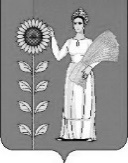 № п/пФамилия, имя, отчествоМесто работы и занимаемая должность1.Попова Анна АнатольевнаСтарший специалист 1 разряда администрации сельского поселения Талицкий сельсовет2.Жданов Александр ВасильевичДепутат Совета депутатов сельского поселения Талицкий сельсовет Добринского муниципального района  3.Тарасов Вячеслав АлексеевичДепутат Совета депутатов сельского поселения Талицкий сельсовет Добринского муниципального района  4.Татаринцев Владимир ВладимировичДепутат Совета депутатов Добринского муниципального района Добринского муниципального района Депутат Совета депутатов сельского поселения Талицкий сельсовет Добринского муниципального района  